ИНФОРМАЦИЯ ДЛЯ РОДИТЕЛЕЙДети растут, меняются, вступают в полосу взросления, и часто под маской«проблем переходного возраста» родители не могут разглядеть настоящей беды, которая постучалась в их дом. Особенностями современной подростковой субкультуры являются крайне опасные эксперименты молодёжи с различными психоактивными веществами.Изменения поведения подростков на этапе первых проб имеют общие признаки потребления наркотиков (иногда их принимают за типичное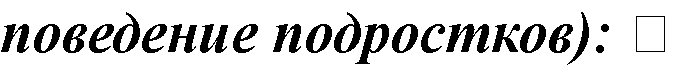 явно	проявляющаяся	скрытность	ребёнка,	увеличение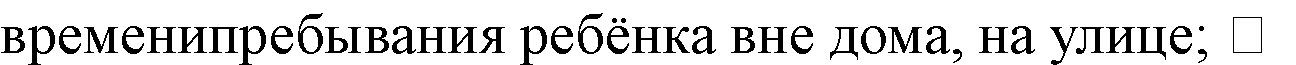 снижение учебной мотивации (падает интерес к учёбе, к прежним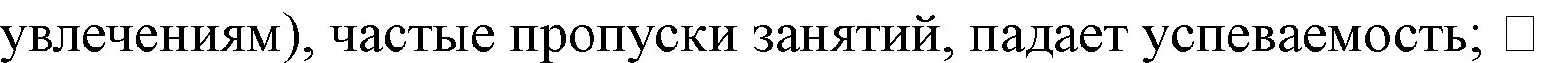 изменение ритма сна (в течение дня может быть вялым, медлительным,а ночью без устали слушает музыку, смотрит фильмы, играет на гитаре и т.д.,на следующий день всё повторяется);щевого поведения (подросток может целыми днями ничего не есть, не страдая от голода, и вдруг, придя с улицы, съедает все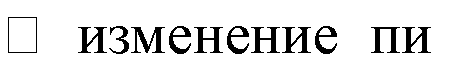 «запасы» из холодильника;-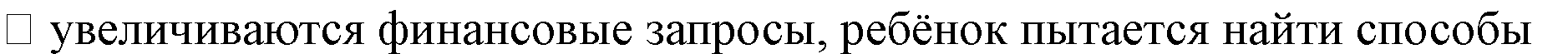 удовлетворения возросших материальных потребностей (пропажа денег из дома, вещей и т.д. – 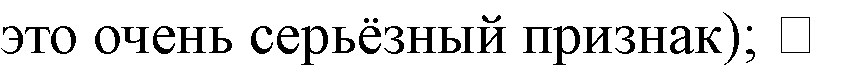 появляются новые подозрительные друзья, или поведение старых приятелей изменяется, разговоры ведутся шёпотом, используются непонятные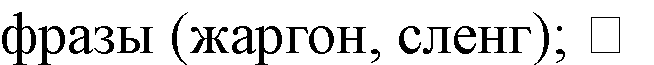 настроение меняется очень быстро и часто не соответствует ситуации и реальной действительности, от полной апатии до безудержной энергичности. Эти циклы не связаны с конкретными событиями, они как бы сами по себе.Правильная родительская позиция, адекватная реакция на сложившуюся ситуацию, позитивная направленность на своего ребёнка позволит вашим подросткам избежать опасных экспериментов и с наименьшими потерями преодолеть весьма сложный подростковый период.Правила, которые могут помочь родителям и детям в сложных жизненных ситуациях: 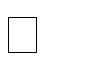 Не впадайте в панику или истерику при возникновении беды, демонстрируйте конструктивный подход к решению проблемы и умение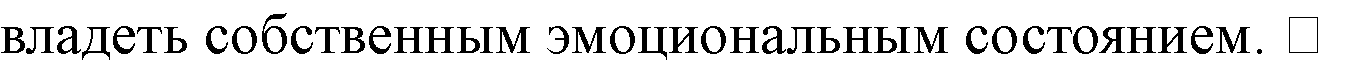 Не кричите и не воздействуйте физически на подростка. Уважайте его личность и не переступайте границы.-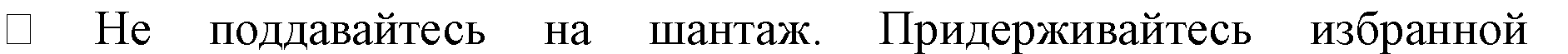 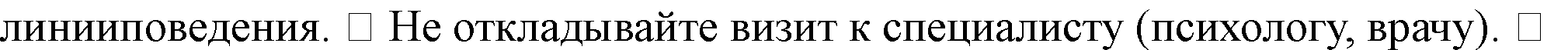 Не делайте, не решайте за ребёнка то, что решить должен он сам. Подростку необходимо столкнуться с неприятными последствиями своих поступков, чтобы научиться отвечать за принятое им самим решение.-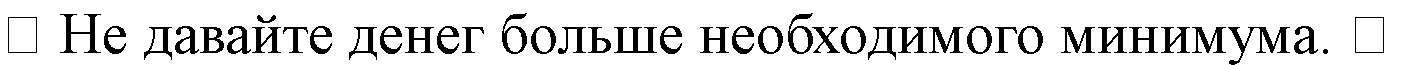 Не критикуйте понапрасну. Если вы не согласны, выскажите своё мнение ненавязчиво, 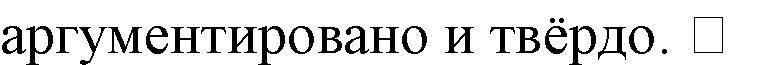 Многочасовые	разговоры	о	наркотиках,	нравоучительные	беседы бесполезны и могут дать только обратный эффект.Правила, которые позволят родителям не потерять контакт с подростком и удержать его от опасных экспериментов: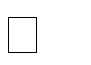 Чаще беседуйте со своим ребёнком на самые разные темы. Поощряйте его инициативу.-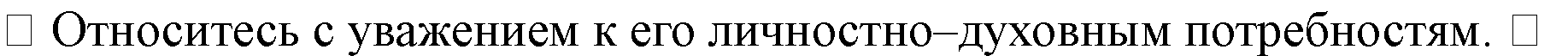 Помните,	что	забота	—	это	не	только	создание	материального благополучия, а любовь – не сиюминутное выполнение всех требований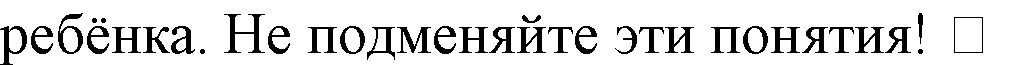 Для ребёнка самым главным является время, проведённое вместе с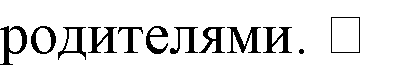 Организуйте досуг ребёнка так, чтобы у него оставалось, как можно меньше свободного времени (посещение музеев, театров, кружков, спортивных секций, музыкальных и художественных школ и т.п.).-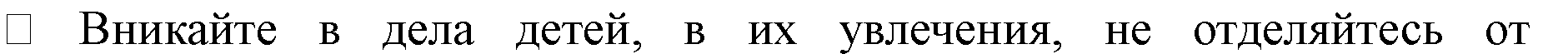 взрослеющих детей, внимательно относитесь к любому возникающему у них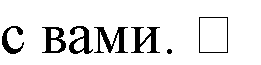 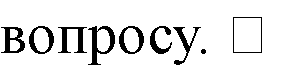 Поддерживайте своих детей на пути к взрослой жизни. В повседневных хлопотах не забывайте о бесценном даре, который у вас есть – о вашем ребёнке.     - Любите своего подростка безусловной любовью, не за что-то (отличные оценки, хорошее поведение и т.д.), а просто потому, что у вас есть и сейчас рядомБудьте примером здорового образа жизни.-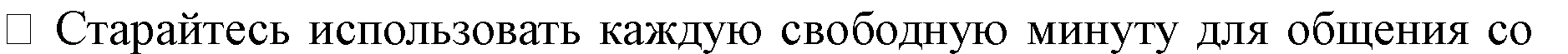 своим	ребёнком.	Это	позволит	вам	на	долгие	годы	сохранить	тёплые,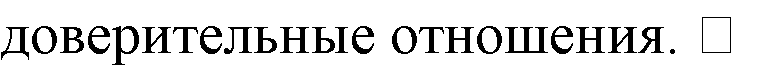 Помните, что замеченные Вами изменения поведения, отношений с друзьями, перепады настроения и т.д. указывают на то, что в жизни Вашего ребенка не все благополучно.